Université Mohammed Boudiaf de M’sila                                                                année universitaire 2019/2020           Faculté de technologie                                                                                    matière : Thermodynamique                                                                                                                                   1ère année EREExercice№1 :Déterminer l’enthalpie de la réaction de synthèse du méthanol suivante :En utilisant les données suivantes :Exercice№2 :Déterminer l’énergie de la liaison N-H dans l’ammoniac NH3, à partir des données suivantes :Exercice№3 :Le méthanol  brûle selon l’équation-bilan :Quelle est l’enthalpie standard de cette réaction à 350 K.On donne :Exercice№4:Quelle est l’enthalpie standard de formation de FeO(s) à la température de 800K.On donne :Exercice№5 :Calculer la température de flamme obtenue par un chalumeau qui utilise la combustion de l’acétylène (C2H2) avec l’oxygène pur.Comparer cette température avec celle obtenue par la combustion de l’acétylène avec de l’air (composition molaire de l’air: 20% O2 et 80% N2).conclusion.On donne : 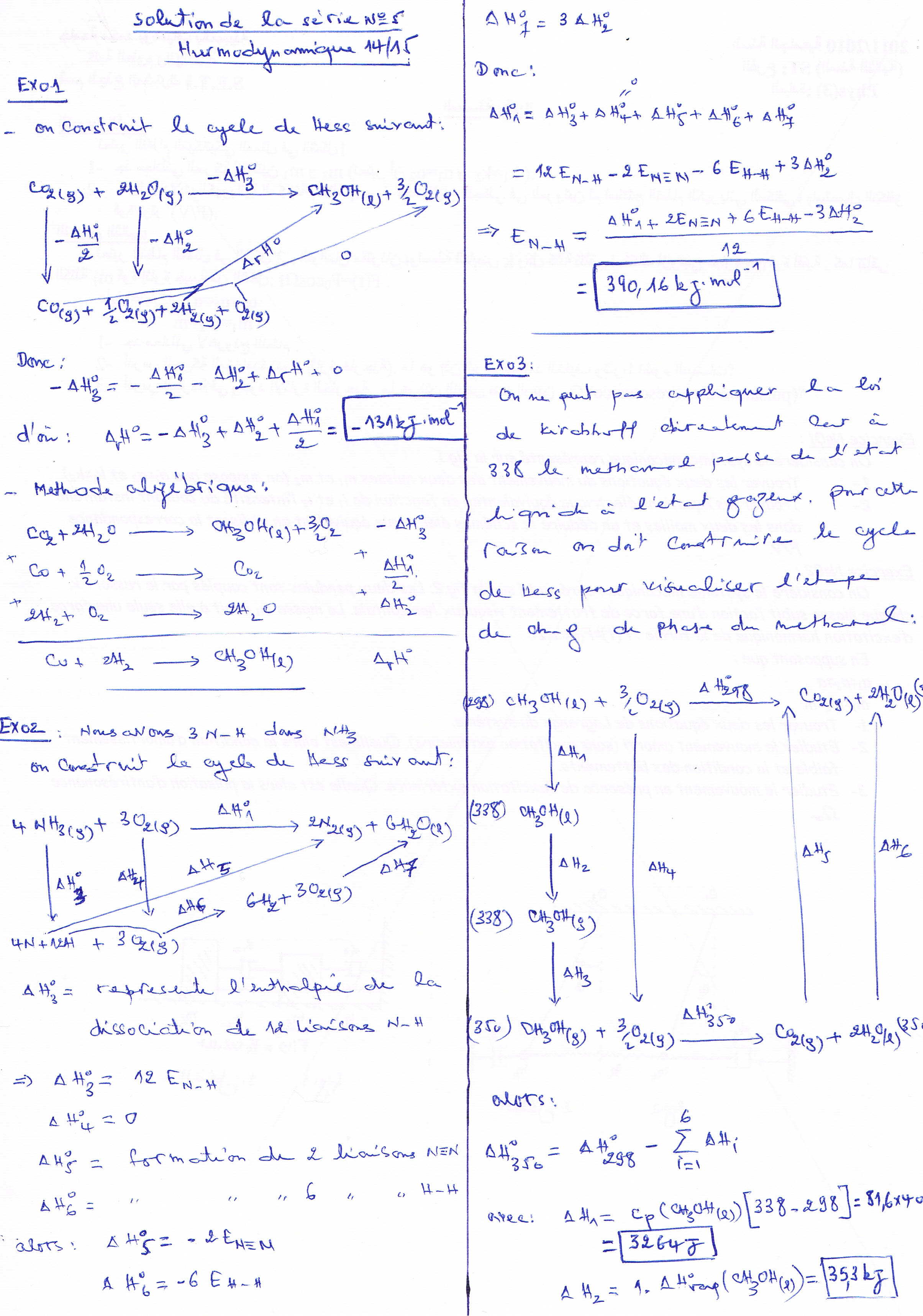 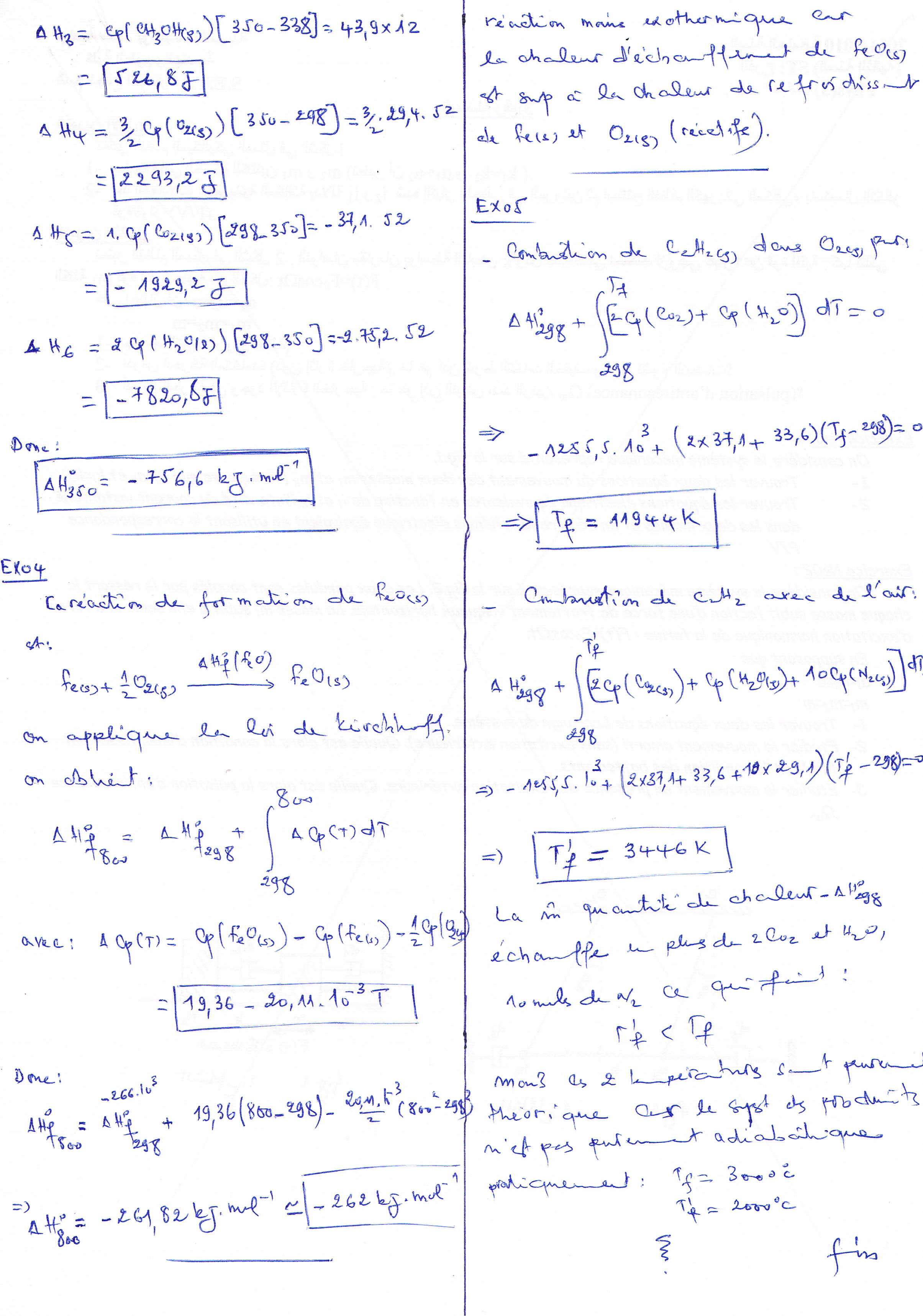 